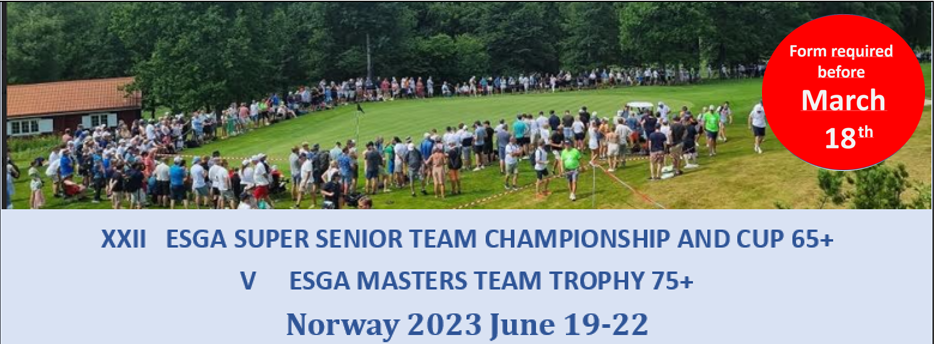 Registration form 5_A    (All fee’s in NOK)Hotel booking – Clarion Collection Hotel AtlanticContact informationRoomsPaying informationMark alternative with XOther remarksPlease email this form to  cc.atlantic@choice.no before March 18.CountryContact personE-mailTelephoneCategoryFee p.p.NumberArrival (date)Departure (date)Single room - one bed1.490Single room – double bed1.590Double room – double bed1.790Double room – twin beds1.790Send me an invoiceCommon billAll rooms will be paid separatelyComments and/or invoice address:Comments and/or invoice address:Comments and/or invoice address:Comments and/or invoice address:Comments and/or invoice address:Comments and/or invoice address: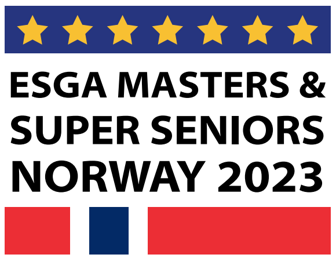 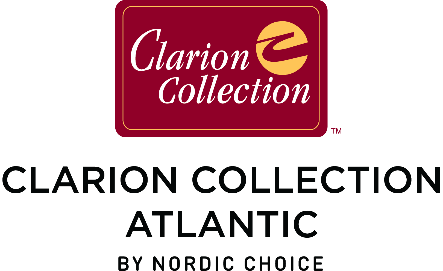 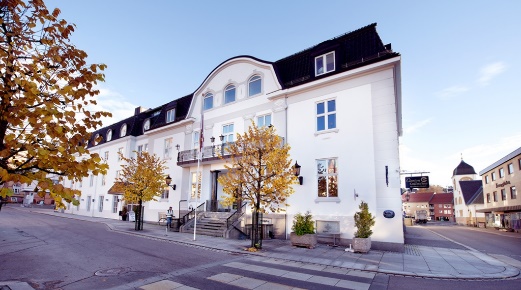 